Elizabeth Bishop 'The Fish' & 'Filling Station' Crossword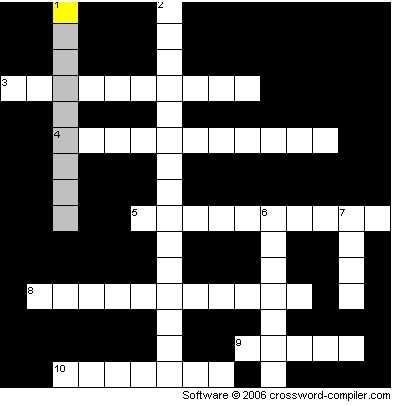 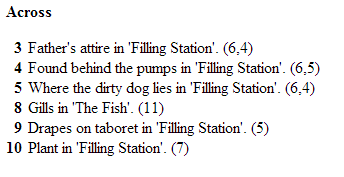 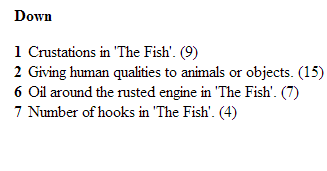 